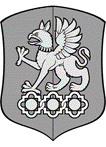 Приказ_________________                                                                                №_____________г. ЕкатеринбургОб организации коммунальной гигиены и проживания обучающихся в общежитиях ФГБОУ ВО «Уральский государственный экономический университет» в условиях распространения новой коронавирусной инфекции COVID-19	Во исполнение рекомендаций Федеральной службы по надзору в сфере защиты прав потребителей и благополучия человека РФ (Роспотребнадзор) по профилактике новой коронавирусной инфекции (COVID-19) в образовательных организациях высшего образования (Методические рекомендации МР 3.1/2.1.0205-20 от 29.07.2020)П Р И К А З Ы В А Ю:	1. Проректору по управлению имущественным комплексом Кулигину В.А. c 11.01.2021г.: 	1.1. Обеспечить проведение генеральной уборки всех помещений с применением дезинфицирующих средств по вирусному режиму перед началом работы общежитий. В помещениях общего пользования - с обработкой всех контактных поверхностей (дверных ручек, выключателей, поручней, перил, поверхностей столов и т. д.); в местах общего пользования - ежедневной влажной уборки и еженедельной генеральной уборки с применением моющих и дезинфицирующих средств с соблюдением соответствующих рекомендаций Роспотребнадзора с учетом эпидемиологической ситуации; 	1.2. Обеспечить проведение очистки систем вентиляции, кондиционеров, проверку эффективности работы вентиляционной системы; 	1.3. Обеспечить проведение обеззараживания воздуха с использованием оборудования, разрешенного для применения в присутствии людей; 	1.4. Обеспечить проведение термометрии бесконтактным способом для лиц, входящих в общежитие;	1.5. Обеспечить изоляцию лиц с признаками инфекционных заболеваний, выявленных в течении дня, до приезда бригады скорой медицинской помощи; 	1.6. Обеспечить условия для гигиенической обработки рук с применением антисептических средств в холле вблизи входа в общежитие, в местах общего пользования, помещениях для приема пищи, санитарных узлах и туалетных комнатах;	1.7. Определить помещения в общежитиях, предназначенных для 14-дневного наблюдения, организованных по типу обсерватора для студентов - иностранных граждан. На 10-12 день наблюдения организовать лабораторное обследование на COVID-19;	1.8. Обеспечить незамедлительное обращение сотрудников и персонала за медицинской помощью при появлении первых признаков инфекционных заболеваний (повышенная температура, кашель, насморк);	1.9. Обеспечить бесперебойное снабжение персонала общежития запасом одноразовых или многоразовых масок, перчатками, дезинфицирующими салфетками и кожными антисептиками для обработки рук;	1.10. Осуществлять контроль за применением персоналом средств индивидуальной защиты; 	1.11. Организовать централизованный сбор использованных одноразовых масок с упаковкой их в полиэтиленовые пакеты перед размещением в контейнеры для сбора отходов; 	1.12. Обеспечить исключение пересечения потоков чистого и грязного белья при организации централизованной стирки.	2. Проректору по социальной работе Краснову Р.В. с 11.01.2021г. проводить:	2.1. Информирование проживающих о необходимости регулярного проветривания помещений общежития (еженедельно);	2.2. Системную информационно-разъяснительную работу среди студентов по мерам профилактики COVID-19, признакам COVID-19, соблюдению правил личной гигиены посредством проведения лекций, просмотра материалов, опубликованных на сайте Роспотребнадзора (еженедельно).	3. Контроль за исполнением настоящего приказа оставляю за собой.Ректор											    Я.П. СилинМинистерство науки и высшего образования Российской ФедерацииФедеральное государственное бюджетное образовательное учреждение высшего образования«Уральский государственный экономический университет»(УрГЭУ)